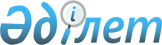 Об организации в Индерском районе общественных работ
					
			Утративший силу
			
			
		
					Постановление акима Индерского района Атырауской области от 18 мая 2012 года № 152. Зарегистрировано Департаментом юстиции Атырауской области 7 июня 2012 года № 4-7-130. Утратило силу - постановлением Индерского районного акимата Атырауской области от 13 июня 2014 года № 216

      Сноска. Утратило силу - постановлением Индерского районного акимата Атырауской области от 13.06.2014 № 216.      В соответствии с подпунктом 14) пункта 1 статьи 31 Закона Республики Казахстан от 23 января 2001 года "О местном государственном управлении и самоуправлении в Республике Казахстан", статьей 20 Закона Республики Казахстан от 23 января 2001 года "О занятости населения" и постановления Правительства Республики Казахстан от 19 июня 2001 года № 836 "О мерах по реализации Закона Республики Казахстан от 23 января 2001 года "О занятости населения" районный акимат ПОСТАНОВЛЯЕТ:



      1. Утвердить перечень организаций и виды общественных работ согласно приложению 1.



      2. Утвердить объемы, конкретные условия общественных работ, размеры оплаты труда и источники их финансирования согласно приложению 2.



      3. Контроль за исполнением настоящего постановления возложить на заместителя акима района Балахметова А.



      4. Настоящее постановление вступает в силу со дня государственной регистрации в органах юстиции, вводится в действие по истечении десяти календарных дней после дня его первого официального опубликования и распространяется на отношения, возникшие с 4 января 2012 года.      Аким района                                Б. СарсенгалиевСогласовано:

      Начальник отдела по делам

      обороны Индерского района:                 Б. Султанов

      18 мая 2012 год      Прокурор Индерского района:                Н. Умирзахов

      18 мая 2012 год      Начальник управления статистики

      Индерского района:                         А. Сакенов

      18 мая 2012 год

Приложение 1 утверждено  

постановлением акимата района

от 20 июня 2013 год № 202  

Приложение 1 утверждено  

постановлением акимата района

от 18 мая 2012 года № 152  Перечень организаций и виды общественных работ      Сноска. Приложение 1 в редакции постановлениия акимата Индерского района Атырауской области от 20.06.2013 года № 202 (вводится в действие по истечении десяти календарных дней после дня его первого официального опубликования и распространяется на правовые отношения возникшие с 3 января 2013 года).

Приложение 2 утверждено  

постановлением акимата района

от 20 июня 2013 год № 202 

Приложение 2 утверждено  

постановлением акимата района

от 18 мая 2012 года № 152      Сноска. Приложение 2 в редакции постановлениия акимата Индерского района Атырауской области от 20.06.2013 года № 202 (вводится в действие по истечении десяти календарных дней после дня его первого официального опубликования и распространяется на правовые отношения возникшие с 3 января 2013 года). Объемы, конкретные условия общественных работ, размеры оплаты труда и источники их финансирования
					© 2012. РГП на ПХВ «Институт законодательства и правовой информации Республики Казахстан» Министерства юстиции Республики Казахстан
				№Перечень организацииВиды общественных работ1Государственное учреждение "Аппарат акима Индерского района Атырауской области Республики Казахстан"Экологическое оздоровление регионов (озеленение и благоустройство) Оператор электронно-вычислительных машин, уборка помещений2Государственное учреждение "Аппарат Индерского районного маслихата"Курьер, оператор электронно-вычислительных машин, уборка помещений3Государственное учреждение "Аппарат акима поселка Индербор" Атырауской области Республики КазахстанЭкологическое оздоровление регионов (озеленение и благоустройство)Помощь органам жилищно-коммунального хозяйства в уборке территорий населенных пунктов и промышленных предприятийКурьер, оператор электронно-вычислительных машин, делопроизводитель, уборка помещений4Государственное учреждение "Аппарат акима Боденевского аульного округа"Экологическое оздоровление регионов (озеленение и благоустройство)Участие в строительстве и ремонте дорог, водопроводных, газовых, канализационных коммуникацийПомощь органам жилищно-коммунального хозяйства в уборке территорий населенных пунктов и промышленных предприятийСезонные краткосрочные работы: помощь по откорму скота, по доращиванию молодняка, заготовка и обеспечение кормами животных, выращиванию птиц. Заготовка саманаУчастие при переписи населения и скота, профилактике заболеваний животных. Оказание помощи престарелым при заготовке дров, кормов и саманаОператор электронно-вычислительных машин, налоговый агент, доставщик почты5Государственное учреждение "Аппарат Акима Жарсуатского аульного округа"Экологическое оздоровление регионов (озеленение и благоустройство)Участие в строительстве и ремонте дорог, водопроводных, газовых, канализационных коммуникацийПомощь органам жилищно-коммунального хозяйства в уборке территорий населенных пунктов и промышленных предприятийСезонные краткосрочные работы: помощь по откорму скота, по доращиванию молодняка, заготовке и обеспечению кормами животных, выращиванию птиц. Заготовка саманаУчастие при переписи населения и скота, профилактике заболеваний животных. Оказание помощи престарелым при заготовке дров, кормов и саманаОператор электронно-вычислительных машин, налоговый агент, доставщик почты6Государственное учреждение "Аппарат акима Елтайского сельского округа"Экологическое оздоровление регионов (озеленение и благоустройство)Участие в строительстве и ремонте дорог, водопроводных, газовых, канализационных коммуникацийПомощь органам жилищно-коммунального хозяйства в уборке территорий населенных пунктов и промышленных предприятийСезонные краткосрочные работы: помощь по откорму скота, по доращиванию молодняка, заготовке и обеспечению кормами животных, выращиванию птиц. Заготовка саманаУчастие при переписи населения и скота, профилактике заболеваний животных. Оказание помощи престарелым при заготовке дров, кормов и саманаОператор электронно-вычислительных машин, налоговый агент, доставщик почты7Государственное учреждение "Аппарат акима Есболского сельского округа"Экологическое оздоровление регионов (озеленение и благоустройство)Участие в строительстве и ремонте дорог, водопроводных, газовых, канализационных коммуникацийПомощь органам жилищно-коммунального хозяйства в уборке территорий населенных пунктов и промышленных предприятийСезонные краткосрочные работы: помощь по откорму скота, по доращиванию молодняка, заготовке и обеспечению кормами животных, выращиванию птиц. Заготовка саманаУчастие при переписи населения и скота, профилактике заболеваний животных. Оказание помощи престарелым при заготовке дров, кормов и саманаОператор электронно-вычислительных машин, налоговый агент, доставщик почты8Государственное учреждение "Аппарат акима Орликовского сельского округа"Экологическое оздоровление регионов (озеленение и благоустройство)Участие в строительстве и ремонте дорог, водопроводных, газовых, канализационных коммуникацийПомощь органам жилищно-коммунального хозяйства в уборке территорий населенных пунктов и промышленных предприятийСезонные краткосрочные работы: помощь по откорму скота, по доращиванию молодняка, заготовке и обеспечению кормами животных, выращиванию птиц. Заготовка саманаУчастие при переписи населения и скота, профилактике заболеваний животных. Оказание помощи престарелым при заготовке дров, кормов и саманаОператор электронно-вычислительных машин, налоговый агент, доставщик почты9Государственное учреждение "Аппарат акима Коктогайского сельского округа"Экологическое оздоровление регионов (озеленение и благоустройство)Участие в строительстве и ремонте дорог, водопроводных, газовых, канализационных коммуникацийПомощь органам жилищно-коммунального хозяйства в уборке территорий населенных пунктов и промышленных предприятийСезонные краткосрочные работы: помощь по откорму скота, по доращиванию молодняка, заготовке и обеспечению кормами животных, выращиванию птиц. Заготовка саманаУчастие при переписи населения и скота, профилактике заболеваний животных. Оказание помощи престарелым при заготовке дров, кормов и саманаОператор электронно-вычислительных машин, налоговый агент, доставщик почты10Государственное учреждение "Индерский районный отдел занятости и социальных программ"Курьер, оператор электронно-вычислительных машин, делопроизводитель, уборка помещений11Государственное учреждение "Индерский районный финансовый отдел"Курьер, оператор электронно-вычислительных машин, делопроизводитель, уборка помещений12Государственное учреждение "Индерский районный отдел экономики, бюджетного планирования и предпринимательства"Курьер13Государственное учреждение "Индерский районный отдел внутренней политики"Курьер, оператор электронно-вычислительных машин14Государственное учреждение "Индерский районный отдел образования"Курьер, оператор электронно-вычислительных машин15Государственное учреждение "Индерский районный отдел сельского хозяйства и ветеринарии"Курьер, оператор электронно-вычислительных машин, делопроизводитель, уборка помещений16Государственное учреждение "Индерский районный отдел земельных отношений"Курьер, оператор электронно-вычислительных машин, делопроизводитель, уборка помещений17Государственное учреждение "Центр занятости Индерского района Атырауской области"Курьер, оператор электронно-вычислительных машин, делопроизводитель18Республиканское государственное учреждение "Отдел по делам обороны Индерского района Атырауской области" Министерства обороны Республики КазахстанКурьер, оператор электронно-вычислительных машин, делопроизводитель, уборка помещений, участие в приписке граждан к призывному участку19Прокуратура Индерского районаКурьер, оператор электронно-вычислительных машин, делопроизводитель, уборка помещений20Индерский районный судКурьер, оператор электронно-вычислительных машин21Филиал "Индерский территориальный отдел Департамента по исполнению судебных актов Атырауской области Комитета по исполнению судебных актов Министерства юстиции Республики Казахстан"Курьер, оператор электронно-вычислительных машин22Государственное учреждение "Управление юстиции Индерского района Департамента юстиции Атырауской области Министерства юстиции Республики Казахстан"Курьер23Государственное учреждение "Отдел внутренних дел Индерского района Департамента внутренних дел Атырауской области"Курьер24Государственное учреждение " Управления статистики Индерского района Департамента статистики Атырауской области"Курьер, оператор электронно-вычислительных машин, делопроизводитель, уборка помещений25Индерский районный филиал Атырауской области общественного объединения "Народно-Демократическаяпартия "Нур Отан"Курьер, оператор электронно-вычислительных машин, делопроизводитель26Индерский районный филиал Республиканского общественного объединения "Организация ветеранов"Курьер, оператор электронно-вычислительных машин, делопроизводитель27Государственное учреждение "Индерское учреждение по охране лесов и животного мира"Курьер, оператор электронно-вычислительных машин, делопроизводитель28Товарищество с ограниченной ответственностью "ИндерТек"Помощь органам жилищно-коммунального хозяйства в уборке территорий населенных пунктов и промышленных предприятий29Товарищество с ограниченной ответственностью "Индер Келбет"Помощь органам жилищно-коммунального хозяйства в уборке территорий населенных пунктов и промышленных предприятий30Товарищество с ограниченной ответственностью "ИнТехЖайық"Участие в строительстве и ремонте дорог, водопроводных, газовых, канализационных коммуникаций31Индивидуальный предприниматель "Сисенгалиев Т.К"Обеспечение теплом многоэтажных домов№Виды общественных работОбъемыКонкретные условияИсточники финансированияРазмер оплаты из расчета минимальной заработной платы1Экологическое оздоровление регионов (озеленение и благоустройство)1000 деревьевНеполный рабочий день и гибкий графикИз средств местного бюджета1,02Участие в строительстве и ремонте дорог, водопроводных, газовых, канализационных коммуникаций4680 к/мНеполный рабочий день и гибкий графикИз средств местного бюджета1,03Помощь органам жилищно-коммунального хозяйства в уборке территорий населенных пунктов и промышленных предприятий120000 м/3Неполный рабочий день и гибкий графикИз средств местного бюджета1,04Сезонные краткосрочные работы: помощь по откорму скота, по доращиванию молодняка, заготовке и обеспечению кормами животных, выращиванию птиц. Заготовка самана7 тоннаНеполный рабочий день и гибкий графикИз средств местного бюджета1,05Другие виды работ: курьер, оператор электронно-вычислительных машин, налоговый агент, доставщик почты, делопроизводитель, участие в приписке граждан к призывному участку, уборка помещении, обеспечение теплом многоэтажных домов20160 бумаго оборот, 45360 бумаго оборот, 34020 бумаго оборот, 42000м  кубических метров подачи теплаНеполный рабочий день и гибкий графикИз средств местного бюджета1,06Участие при переписи населения и скота, профилактике заболеваний животных. Оказание помощи престарелым при заготовке дров, кормов и самана3000 переписи скота, 7000 тонна, 240000 заготовка саманаНеполный рабочий день и гибкий графикИз средств местного бюджета1,0